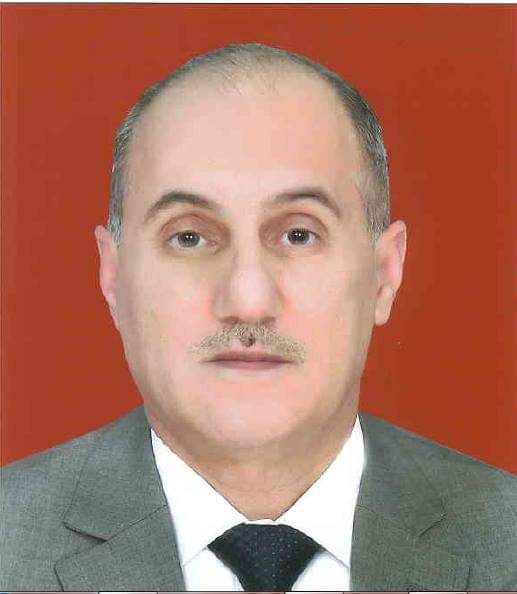                                                                           C. V. Name: IHSAN FLAYYIH HASAN AI- Jawhari                                Qualification: Scientific degree: professor.General specialization: Biology.Specific specialization: Soil pollution. Editor Board: Member in Editor Board in Sixteen JournalsWriting chapters:  Books:1- Fundamental of Environment and Pollution (In Arabic).2- Environmental Toxicology (In Arabic). 3- Mycoremediation of Environmental Pollutants (In Arabic).  4- Environmental Dictionary (English- Arabic).  5- Environment and Sustainable development in the Holy Quran (In Arabic).6- Modern technologies Used to Protect the Environment (In English).Publications: Reviewer   Conference:	Workshops:Supervisor on 17 theses of Master and Doctorate. Contact Information:Address: Department of Biology, Faculty of Education for Pure                   Science, University of Thiqar, Iraq.E-mail: dr.ihsan_2012@yahoo.comORCID: 0000-0003-3962-8973Mobile: 96478121088531983-1984University of Basra / College of Education / Biology Department - IraqBachelor1988University of Baghdad / College of Education / Ibn AI- Haitham / Biology Department -IraqMaster   1998University of Al Mustansiriyah / College of Science / Biology Department (1998). Iraq.Doctor of philosophyJournal of Bioscience and Biotechnology Discovery.1International Journal of Advanced Research in Biological Sciences.2International Journal of Advanced Multidisciplinary Research3International Journal of Comprehensive Leading Research in Science.4Journal of Microbiology and Biotechnology Research.5International Journal of Research in Biosciences.6International Journal of Current Research in Life Sciences.7International Journal of Recent Advances in Multidisciplinary Research.8International Journal for Research in Biology & Pharmacy.9International Open Journal of Medical and Health Science.10Journal of Agriculture and Environmental Research.11Open Access of Microbiology & Biotechnology. 12International Journal of Current Research in Chemistry and Pharmaceutical Sciences 13Journal of Biomaterials 14Journal of Basic& Applied Sciences15Inventum Biolologicum16Springer Nature 2018Heavy metals, Polycyclic Aromatic Hydrocarbons (PAHs), Radioactive materials, Xenobiotic, Pesticides, Hazardous chemicals, and dyes bioremediation. 1Springer Nature 2019Degradation of Pollutants using Advanced Eco materials.2Springer Nature 2019Role of filamentous fungi to remove Petroleum Hydrocarbons from the Environment.3Springer Nature 2019Polymer Nanocomposite   matrices 4Springer Nature 2020 Nanocellulose for Sustainable Future Applications5Elsevier 2021Application of Nanoscience in Alternative Energies 6Elsevier 2021Future of Pollution Prevention and ControlSpringer 2022Polymer Nanocomposite Matrices Based Nanoproducts7Springer 2022Recent Advancements in Mycoremediation9YearNOVOIJournalResearch Title201724Journal of Bioscience and Biotechnology Discovery.Biological control of pathogenic and secondary (nonpathogenic) fungi associated with barley ( Hordeum  vulgare) ) seeds.1201722International Journal of Environment, Agriculture and Biotechnology.Biological removal of malachite green and congo red by some filamentous fungi2201656   International Research Journal of Biological Sciences.Bioremediation of anthracene by Aspergillus niger and Penicilium  funigulosum   3201658International Research Journal of Biological Sciences.Fate of herbicide granstar ( Tribenuron  methyl ) in wheat  field in  AI-Nasiriya  governorate .42016104       Advances in Environmental BiologyEvaluation the quality of the oil waste to AI- Nasiriya refinery and   possibility of   treatment by some filamentous fungi.5201624International Journal of Pure &Applied Bioscience.Ability of sediments fungi in biodegradation of diesel fuel.6201584International Journal of Biology,Pharmacy and Allied Sciences.Effect of insecticide oxamyl( Vydate )on Escherchia coli in laboratory .7201514International journal of Current Microbiology and Applied sciences.Ability of some fungi isolated from a sediment of Suq-Al Shuyukh marshes on biodegradation of crude oil.   8201523International Journal of Environmental Bioremediation& Biodegradation.                                                                           Decolorization of methylene blue and crystal violet by filamentous fungi.9201544International Journal of Basic and Applied Sciences.Efficiency of Pseudomonas aeruginosa and Escherchia coli to treatment of effluent petroleum wastewater from AL-Nasiriya refinery – Iraq.10201544International Journal of Current Microbiology and Applied Sciences. Efficiency of some filamentous fungi to treatment of effluent petroleum   wastewater from refinery.11201564International Journal of Biology, Pharmacy and Allied Sciences.Comparative study to determine the effect of Diazinon and Vapona on Pseudomonas aeruginosa .           12201412Journal of Applied &Environmental Microbiology.Biodegradation of Kerosene by Aspergillus niger and Rhizopus stolinifer .132014112Journal of Karbala University.Effect of Lead acetate on the mycelial growth of some fungi isolated from the soil of Thi- Qar governorate fields – Iraq.14201414AL-Qadisiya Journal for Agriculture Sciences.Astudy of isolated and identification to habitated fungi in sediments of Suq – AI Shuyukh marshes.1513Journal of Karbala University. Specific Number.A study effect of insecticide Oxamyl (Vydate) on Pseudomonas aeruginosa and E. coli in laboratory.162013211       Journal of Karbala University.Effect of insecticide Nogos (Vapona) on some soil fungi.17201221Journal of Thiqar University for Agriculture Research.Effect of Acetone extracts to some plants on barley seeds- born fungi in Musrata city.18201212AL-Qadisiya Journal for Agriculture Sciences.Astudy effect of insecticide Nogos (Vapona) on Pseudomonas aeruginosa in AL-Qadisiya district fields.19201222Journal of Education for Pure Sciences.A study effect of insecticide Diazinon on Pseudomonas aeruginosa in AL- Qadisiya district field.202011110AL-Qadisiya Journal of Veterinary Medicine Sciences.The inhibitory efficiency of flavonoid extract of black mustard seeds (Brassica nigra in growth of some bacteria and fungi isolated from local and imported beef Carcasses.  212010415Journal of AL-Qadisiya for Pure Science.Effect of Propanil in some immunology and haemolysis tests in male Albino mouse.       22200928AL-Qadisiya Journal of Veterinary Medicine Sciences.Effect of the insecticide Chlorfos on Pseudomonas aeruginosa isolated from soil rhizosphere of Viccia  faba in AI-Qadisiya district fields . 23200914Marsh Bulletin.A study of fate herbicide Propanil in rice field at AL-Qadisiya governorate. 242006111Journal of AL-Qadisiya for Pure Science.Effect of copper sulfate on some soil fungi isolated from AL-Qadisiya district fields.25200116Journal of AL-Qadisiya for Pure Science.Effect of insecticide Diazinon on some soil fungi in laboratory.26200116Journal of AL-Qadisiya for Science.Astudy effect of insecticide fenitrathion (Sumithion) on some soil fungi in AL- Qadisiya district fields.27200015Journal of AL-Qadisiya.Effect of cadium chloride on some soil fungi in vitro.28200092Bulletin Iraq Natural History Museum.Utilization of lipids as source of energy during hibernation of Rana ridibunda Pallas    29199813Journal of AL-Qadisiya for Science.Some observation on the physic- chemical properties of Shatt AL- Digara.30199531Journal of AL-Qadisiya for Science.Seasonal changes in water content of the green toad Bufo viridis arabicus Heyden 1827.312019107Indian Journal of Public Health Research &Development.Microbial inhibition to water hyacinth (Eichhornia crassipes [Martius] Solmslaubach in Abu – Zirk  marshe by using  selected  fungi .   322019325Ecology, Environment and Conservation.Biological control of pathogenic fungi isolated from water hyacinth (Eichhornia crassipes).   332019511Journal of Global Pharma TechnologyIsolation and Identification of Pathogenic Fungi from Cyprinus carpio L. (1758) in Al-Nasiriya City. 342019219Biochemical and Cellular Archives Ecological and Biological study of water Hyacinth [Eichhornia crassipes (Martius) Solms-Laubach in Abu –Zirk marsh (Sothern Iraq)35202223International Journal of Life Science Research ArchiveAbility of Pseudomonas aeruginosa and Bacillus subtilis to remove petroleum hydrocarbons.362022113GSC Advanced Research and ReviewBioremediation of crude oil and its effect of residue in growth of wheat plants372022S26International Journal of Health SciencesIsolation and Identification of Parasite Entamoeba Histolytica and Giardia Lamblia from Euphrates River in AL-Nasiriyah City - Southern Iraq.382022213GSC Advanced Research and ReviewsEffect of paraquat on the growth of Ceratophyllum demersum L3920222049Indian journal of EcologyAbility of Aspergillus niger and Penicillium funiculosum Isolated from Wheat ( Triticium asteium) field to degradation of Herbicide Chevalier (Iodosulfuron methyl sodium +Mesosulfuron methyl)40202328Magna Scientia Advanced Biology and PharmacyAbility of Aspergillus niger to degradation of herbicide Topik EC100 (Clodinafop- propargyl)412023314GSC Advanced Research and ReviewsAbility of Aspergillus flavus to degradation of herbicide Topik EC 100 (Clodinafop-propargyl) 
42Year                   Research Title                                             Journal Seq2015Concentration characteristics of polycyclic aromatic hydrocarbons (PAHs) in dept- Wise soils,Sapele,Nigeria .International Research Journal of Public and Environmental Health.12015Effects of bioactive compounds of crude aqueous and ethanolic.Issues in Biological Sciences and Pharmaceutical Research.22015Optimization of different parameters on Iovastatin production by Aspergillus niger 14 and Aspergillus terrus 18 and its hypocholesterolemic effect.Merit Research Journal of Medicine and Medical Sciences.32015L-Asparaginase production by endophytic fungi isolated from Withanla  somnifera  in Egypt . Microbiology Research International.42015Identification of Streptomyces species and assessment of their inhibiting metabolic potency against some pathogenic micro-organismsMerit Research Journal of Medicine and Medical Sciences.52016Degradation of malathion in aqueous solutions using advanced oxidation processes and chemical oxidation.  International Journal of Agricultural Policy and Research.62016Preliminary study of mechanic workshop soil amended with juice extracted from lime (Citrus aurantifolia).  Journal of Bioscience and Biotechnology Discovery.72016A study of the fractionation and evaluation of the physical properties of bitumen obtained from Agbabu and Loda in allaje area of Ondo state. Global Journal of Earth and Environmental Science.82017Lipid metabolism and benzo[a]pyrene degradation by Fusarium solani: an unexplored potential. Environmental Science and Pollution92017Oil contamination of land in the niger Delta region of Nigeria and the assessment of bioremediation as an effective remedial solution. Journal of Dynamics in Agricultural Research 102017Bioremediation potential of filamentous fungi in methylene blue: solid and liquid culture media.Ciencia Agrotecnologia112017Microbial degradation of total petroleum hydrocarbon in crude oil polluted soil ameliorated with agro-wastes. Global Journal of Earth and Environmental Science.12 2017A new metabolic engineering strategy based both on the use of olive oil as carbon source (cultivation strategy) and on the blocking of the catalase activity for enhancing BaP degradation. Environmental Science and Pollution Research. 132017Bioremediation potential of Chlorococcum humicolo.International Research Journal of Environmental Sciences and Studies142017Characterization of malt barley-based forming system in bale highlan and west Arsi zone of Oromiya, Southeastern Ethiopia. Premier Publisher 152018Isolation of amylase and cellulose producing fungi from decaying tubers and optimization of their enzyme production in solid and submerged cultures. International Journal of Biotechnology and Food Science.162018Studies and development of green elastomeric compounds using biofiller.Journal of Biotechnology and Bioresearch172019Use of pesticides and pesticides poisoning to farmers in Juhar Ginting  sadanioga  village , Karo  regency .International Journal of Toxicology and Environmental Health.182019Activities and molecular characterization of petroleum hydrocarbons degrading rhizobacteria from mangrove plants Rhizophora sp in Kulon Progo Yogyakarta Indonesia.Biodiversitas Journal of Biological Diversity.192019Biological control by using bio-ZnO nanoparticles from Aspergillus niger and studing their inhibitor performance  as  antimicrobial  agent .Microbiology Research International 202019Use of pesticides and pesticides poisoning to farmers in Juhar ginting Sadanioga village, Karo regency ,2018. Premier   Publishers212019Bioremediation of agro-waste water in microbial fuel cell Journal of Biotechnology & Bioresearch 222019Methylene blue decolorizing bacteria isolated from water sewage at Yogyakarta, Indonesia Biodiversitas Journal of Biological Diversity.232019Investigation of Thrombocytopenia in Patients of MalariaInternational Journal for Research In Biology & Pharmacy242019An Assessment of Quality of Life in Libyan Patients with Bronchial asthma: a Clinical Benefit in using most Desirable Inhaler TechniquesInternational Journal for Research In Biology & Pharmacy252020Characterization of soils from recreational parks in Pernambuco – Brazil.Agricultural Science Research Journal.262020Bacterial consortium: a new blend in the degradation of kitchen wastes into bio-compost in and around Gwalior.World Journal of Microbiology272020Influence of Organic Wastes on the Biodegradation of Petroleum Hydrocarbons in Contaminated SoilJournal of Environment and Waste Management282020Review on biodegradation of organic compounds and plasticsAsian Journal of Biology292020Metal complexes of 1,6-bis (1-benzImidazoly) hexane: synthesis,characterization and biological activity against some soil-borne fungiIbn AI- Haitham Journal of Pure and Applied Science302020Percentage Bioremediation assessment of Spent Mushroom Substrate (SMS) and Mucor racemosus in hydrocarbon contaminated soilJournal of Advances in Microbiology312020Increase in TPH Removal Rate in Contaminated Mining Soil ThroughBioaugmentation with Autochthonous Fungi During the Slow Bioremediation StageWater, Air & Soil Pollution322021The Phenotypic characterization of specific virulence factors of methicillin-resistant Staphylococcus aureus and its correlation with polymorphism of the Accessory gene regulator (agr) group: virulence factors of methicillin-resistant Staphylococcus aureusInternational Journal for Research In Biology & Pharmacy332021Allergenic potential and cross-reactivity of fungal species isolated from the indoor environment.  Jurnal Teknologi342021Efficacy of Aspergillus sp in the production of protease enzyme with different substratesJournal of Pharmaceutical Research International352021Dual fueling a Lister Diesel engine with producer gas generated from wastepaper and biosolids.Journal of Engineering Research and Reports362022Enhanced bioremediation of crude oil-polluted soils using Cassava peels and fruit bunch of oil-palm. Annual Research &Review in Biology372022Characterization of fungi in soil from selected mechanic workshops in Port Harcourt. South Asian Journal of Research in Microbiology382022Morphological and biochemical characterization and antimicrobial activity of actinomycetes obtained from mangrove soil sediment of Sao Joao Pirabas, Brazilian Amazon.International Journal of Applied Microbiology and Biotechnology392022Mycorrhizal fungi and their importance in the conservation of the Caatinga.Journal of Experimental Agriculture International402022Biodegradation of Carbofuran and Paraquat by indigenous soil microorganisms.Journal of Advances in Biology & Biotechnology412022Application of aqueous two-phase system to the purification of persimmon polyphenol oxidase.Open Access Journal of Microbiology& Biotechnology422022Bioethanol production from corn and barley wastes by Aspergillus flavusMarsh Bulletin 432022Molecular Characterization and Antibiotic Resistant Bacteria from Soils in Rivers State University Environment     South Asian Journal of Research in Microbiology442022Effect of Endosulfan on the biodegradation and bioaccumulation of pesticidesAsian Journal of Advances in Research452022Mycoremediation of sewage sludge and manure with marine fungi for the removal of organic pollutantsFrontiers Marine Science462022Efficacy of Certain insecticides and biopesticides on percent incidence of Spotted pod borer [ Maruca vitrata (Geyer)] on green gram [Vigna radiata (L.) WilczekInternational Journal of Plant & Soil Science 472022Farmers Knowledge, Attude and Practices (KAP) Towards Rodent Pest Management in RiceUttar Pradesh Journal of Zoology482022Enriched Superphosphate and Ammo phosphate Fertilizer Based on Washed Dried Phosphorite Concentrate Chemical Science International Journal 492022Biocontrol agent as Substitutes to Chemical Nematicides International Journal of Plant & Soil Science 502022A review on the Agricultural waste management by different microbesJournal of Agriculture and Ecology Research International 512022Health risk assessment of heavy metals in vegetable: the contribution of illegal mining and armed banditry to heavy metal pollution in Katsina State, Nigeria Journal of Scientific Research and Reports 522022Antimicrobial and Enzymatic Activity of Soil Bacteria Isolated from the Nilgiris and Erode Districts, Tamil Nadu, India, and its Plant Growth Promoting PropertiesAsian Journal of Advances in Research532022Distribution of microorganisms and fractionation of sulfur in anthropogenic wetlands under long-term elevated CO2 (eCO2) soilInternational Journal of Plant & Soil Science 542022Analysis of starch content of cassava waste (peels) during solid state Fermentation of untreated and treated   sample. South Asian Journal of Parasitology552022Comparative roles of HBB5 Biosurfactant and Poultry wastes in Polyaromatic hydrocarbon Biodegradation of crude oil-contaminated sedimentMicrobiology Research Journal International 562023Assessment of heavy metals in selected medicinal plants commonly used in Gilgit-Baltistan Pakistan.European Journal of Medicinal Plants572023Study to evaluate the barrier property and biodegradability of different grain storage bags.International Journal of Environment and Climate Change  582023Underutilised Plants as Potential Phytoremediators for Inorganic Pollutants DecontaminationWater, Air, &Soil Pollution592023Evaluation of Soil Pollution Effects in Some Pd-Zn and Limestone Mine Sites in Southeastern NigeriaWater, Air, &Soil Pollution602023Phosphorus fractionation in sediment and agricultural soils surrounding the Lake Toho (southern Benin) in rainy seasonInternational Journal of Environment and Climate Change  612023Investigation of Petroleum hydrocarbons in soil from auto-mobile mechanic workshops within Ikot Akpaden, Mkpatenin L.G.A Akwa Ibom State.Chemical Science International Journal622023Temporal and spatial distribution, ecological risk assessment and source identification of heavy metals in the surface sediments of Lake Taihu Basin, China.Water, Air, &Soil Pollution632023Implications of Water Policy on Climate Change and Coastal Pollution: A Case Study of Mogadishu CoastInternational Journal of Environment and Climate Change  642023Modeling and optimizing effect of PH on remediation of crude oil polluted soil with biochar blend: RSM approach  Journal of Advances in Biology & Biotechnology652023Bioremediation: Sustainable Approach for Pollution Control (Review Article)Asian Journal of Environment & Ecology662023Initiations in land A administration and implications on local development in the Nkambe Plateau, northwest region of Cameroon Journal of Geography, Environment and Earth Science International 672023Development of microbial inoculants for greenhouse gases mitigation under low land rice ecosystem International Journal of Environment and Climate Change  682023Interaction of Occupational Toxic Metal Burden and HIV Status Increased Cancer RiskInternational Research Journal of Oncology692023A Preliminary Survey of Harmful Date Palm Fauna in D.I.KhanInternational Journal of Plant & Soil Science 702023An insight into the soil sorption and degradation studies of Pyrethroid insecticide Bifenthrin; Mechanistic pathway, Surface chemistry and ThermodynamicsWater, Air, &Soil Pollution712023Isolation and Molecular Characterization of aromatic hy-drocarbon degradation-related bacteria from Industrial Contaminated sites, Eastern Region, Saudi ArabiaJournal of Pharmaceutical Research International722023Bioaccumulation and risk assessment of potentially toxic elements in the Calcareous and saline soil-vegetable systemWater, Air, &Soil Pollution732023Physiochemical and polycyclic aromatic hydrocarbons (PAHs) analysis in soil and sediment from Vicinity of Ikot Akpaden Akwa Ibom state Asian Journal of Biology742023Human health risk assessment of trace metals in water, sediments and edible fish species collected from Idu-Uruan beach, Akwa Ibom State, Journal of Geography, Environment and Earth Science International752023Analysis The Effect of Different Levels of Inorganic and Bio Fertilizers on Physico - Chemical Properties of Soil in Mung BeanInternational Journal of Plant & Soil Science762023Effect of selected biopesticides and chemicals against pod borer [Helicoverpa armigera (L.)] on chickpea (Cicer arietinum L.International Journal of Plant & Soil Science77YearConference TitleUniversityCountrySeq1995First National Conference to protect Iraqi EnvironmentBasrahIraq12000Fourth  Scientific  ConferenceAL-QadisiyaIraq22004Second International Conference to Development and Environment in Arab Country AssuitEgypt32007Third Scientific Conference to Environment and Natural ResourcesBasrahIraq42008First Scientific Conference to Pure Science and AppliedAL-KufaIraq52008Third Scientific ConferenceAL-QadisiyaIraq62013Karbala University Conference- College of Education for  Pure SciencesKarbalaIraq72015Thiqar Development ConferenceThiqarIraq8YearWorkshop TitleType of ParticipationUniversityCountrySeq1998Environmental Pollution  ResearchAL-MustansiriyaIraq12012Marshes Reality and Development ProposalsAttendThiqarIraq22012Iraqi Marshes ways to Upgrade them important wetlands in the worldAttendThiqarIraq32006Environmental PollutionResearchAL-QadisiyaIraq52014Environmental effects to Petroleum Pollution and treatment MethodsResearchThiqarIraq62015Effect of Chemical Pesticides use in Biological Diversity to Iraqi Marshes ResearchThiqarIraq72016Ecological Effect of water Hyacinth and Treatment Methods ResearchThiqarIraq82017Ecological Effect of CeratophyllumResearchThiqarIraq9